附件一、「臺灣能-能源知識101」各單元課程簡介附件二、能源電子報QR Code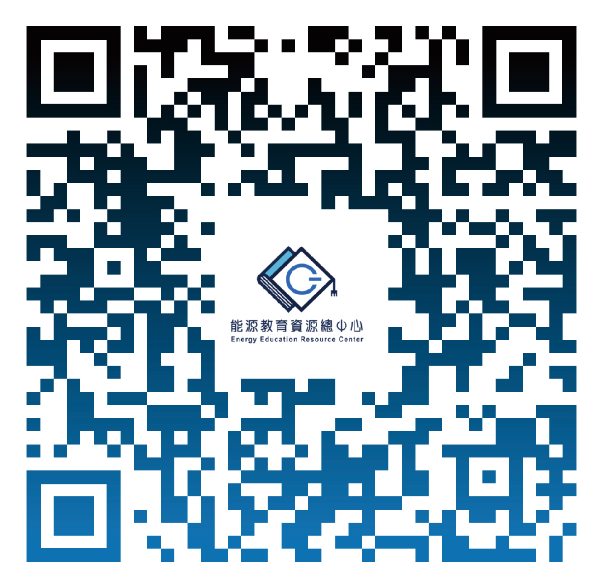 單元名稱簡介能源的基礎知識（CH1）介紹各式傳統能源及再生能源的種類及來源。能源的轉換與應用（CH2）介紹能源轉換成能量的原理及最終跟生活或是工業結合的方式。能源與經濟民生（CH3）透過實際運用畫面、動畫及數據呈現，闡述能源與經濟、民生活動間關聯性。能源與環境永續（CH4）從全球化石燃料消耗狀況及有限性，引導能源議題思考並探討化石燃料產生的汙染及影響地球碳循環圈平衡等環境問題。能源轉型及永續（CH5）陳述目前臺灣能源供給狀況、政府發電政策及強化再生能源運用等角度，了解臺灣的能源政策與未來願景。